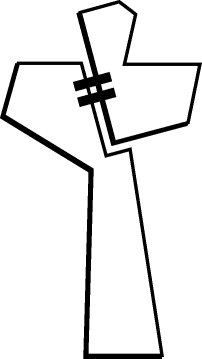 Chicago Community Mennonite Church16 February 2014Retreat Worship, Menno HavenHymns of GatheringSTS 41 Blessed are they STS 106 Like a tender breath, stirring Call to Worship: Psalm 136People: God’s love is forever.Hymns of PraiseSTS 116 I saw a tree by the riversideSTS 124 My soul cries outSTS 45 Calm me, Lord Lectio DivinaMatthew 9.9-13Hymns of ResponseSTS 82 How long, O LordSTS 39 Will you come and follow meSharing & AnnouncementsPrayerHymn of SendingSTS 57 Go, my friends, in graceBenedictionPeople: Thanks be to God.Lectio DivinaMatthew 9.9-13Lectio divina (holy reading) is a slow, contemplative praying of the Scriptures.SilenceFirst ReadingSimply savor the slow, meditative reading of the Scripture.Second ReadingListen for a word, phrase or idea that captures your attention.Take it in; repeat it.Third ReadingFocus on how the word, phrase or ideaspeaks into your life today.What does it mean for you this day?Fourth ReadingAttend to what God might be calling youto do or become in response to this experience.Silence